PROPOSED MEETING AGENDA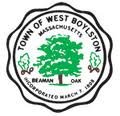 140 Worcester Street, West Boylston, Massachusetts  01583In accordance with the provisions of MGL 30A §§ 18-25Notices and Agendas are to be posted 48 hours in advance of the meetings, excluding Saturdays, Sundays and legal holidays.  Please note the hours of operation at the Town Clerk’s Office to ensure that this posting will satisfy this requirement.This is the current list of topics that the Chair reasonably anticipates will be discussed at this meeting.Insurance  Advisory Comm	November 20, 2018 Board / Committee NameDate of Notice Town HallSelections RoomMeeting PlaceConference Room Number or LocationNovember 28,2018  3:30pmMarcia J CairnsDate / Time of MeetingClerk or Board Member SignatureMeeting CANCELLED or POSTPONED to:Date of Cancellation or PostponementEst. Start TimeAGENDACall to orderMinutes of previous meetingUpdated claimsDiscussion and vote  on Colonial Well CardAny other business brought before the Committee